CORRECTIONEncadre ces distances par les kilomètres les plus proches.5km  <5km 200m < 6km           4km <4km 800m <5km18km <18km 600m < 19km49km <49km 500m <50kmRange ces distances dans l’ordre croissant.             1km 345m  -  2km  -  320m   -  2km 600m  -  1km 23m - 3km 23m             320m < 1km23m < 1km345m < 2km < 2km600m < 3km23mTransforme en mètres.10km = 10 000 m 		1km 23m = 1 023 m 	3km 200m = 3 200 m4km 800m = 4 800 m	9km = 9 000 m 		16km = 16 000 mUn avion parcourt une distance de 1000km en une heure. L’avion vole toujours à la même vitesse. Ecris la distance parcourue en :        2 heures : 2000 km        3 heures : 3 000km       en une demi-heure : 500mQuel temps faudrait-t-il à l’avion pour parcourir 1 500km ?  Il faudrait une heure et demiePour se rendre à l’école, Marie doit marcher 1km 100m et Chloé  900m . Quelle est la différence de longueur entre les deux trajets ?1km 100m – 900m = 200m La différence de longueur entre les deux trajets  est 200mCorrection des exercies p. 101 no 2-3-4-5-6.2- La moitié de 86 est 43.    Il lui reste 43 km à parcourir.3- 100 + 200 = 300 km    La distance entre les villes A et C est 300 km.4- 6km = 6 000 m    6 000 – 800  = 5 200 m         Il a parcouru 5 200m     5-42km 195m  -  30km =  12km 195m         Il lui reste 12km195m à parcourir.    6-1km = 1 000m         400 x 2 = 800m        1 000 – 800 = 200m        Il lui reste 200m à  parcourir.        La petite question :  C’est Léo.Collège des Dominicaines de notre Dame de la Délivrande – Araya-Classe : CE2                                                                   Avril 2020 – 1ère semaineNom : ________________________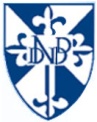 